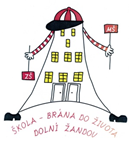         ŽÁDOST O UVOLNĚNÍ ŽÁKA NA VÍCE DNÍ         (dle § 50 zákona 561/2004 Sb. v platném znění)Zákonný zástupce dítěte:Jméno a příjmení: ………………………………………………………………………………………………………………Adresa: …………………………………………………………………………………………………..............................žáka/žákyně Jméno a příjmení: ………………………………………………………………………………………………………………Třída: …………………žádá o uvolnění z vyučování od …………………………………… do ………………………………………………..z důvodu …………………………………………………………………………………………………………………………….. (např. ozdravný pobyt, rodinná rekreace, sportovní soustředění, apod.) Prohlašuji, že jsem si vědom/a možných důsledků absence žáka/žákyně na průběh vzdělávání a nezbytnosti doplnění zameškaných povinností za období absence dle pokynů jednotlivých vyučujících uvedených v příloze této žádosti. V ……………………………………………….. dne ………………………		………………………………………………………………….   podpis zákonného zástupce Vyjádření třídního učitele žáka: Po konzultaci s vyučujícími doporučuji/nedoporučuji uvolnění    ………………………………………………………………….podpis třídního učitele Vyjádření ředitele školy: Po vyjádření třídního učitele schvaluji/neschvaluji uvolnění V Dolním Žandově	 dne ………………………			………………………………………………………………….  podpis ředitelky školy Poučení: Žádost se podává prostřednictvím třídního učitele řediteli školy v dostatečném předstihu před nepřítomností žáka ve vyučování. Příloha Žádosti o uvolnění žáka z vyučování na více dní Rozpis úkolů na dobu absence ve vyučování od …………………………………… do ………………………………………………..Jméno a příjmení žáka: ………………………………………………………………………………… 		Třída: …………………..Poučení: vyplněná příloha je podmínkou kladného vyřízení žádosti; učitel, který nebude mít požadavky, kolonku proškrtne a podepíše/parafuje.Český jazykCizí jazykDějepisVýchova k občanstvíZeměpisMatematikaPřírodopisFyzikaChemieOstatní předměty